استمارة تقييم عميد الكلية لعضو هيئة التدريس ملاحظة: يقوم عميد الكلية بتقييم عضو هيئة التدريس في كل بند ينطبق عليه في الجدول التالي وذلك بوضع إشارة (×) في المربع المناسب علماً بأن كل رقم من الأرقام المقابلة تمثل تقديراً على النحو التالي: (5) ممتاز؛ (4) جيد جداً؛ (3) جيد؛ (2) مقبول؛ (1) ضعيف. بسم الله الرحمن الرحيم الجامعة الأردنيةاستمارة تقييم الأداء (1-ت) 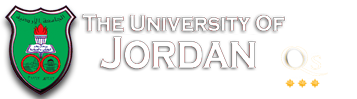 1- معلومات شخصية عن عضو هيئة التدريس1- معلومات شخصية عن عضو هيئة التدريس1- معلومات شخصية عن عضو هيئة التدريس1- معلومات شخصية عن عضو هيئة التدريسالاسم:الدكتور: الدكتور: الرقم الوظيفي: الرتبة العلمية:أستاذ أستاذ مشارك   أستاذ مساعد   القسم:كلية الطـــب التخصص الدقيق:تاريخ التعيين في الجامعة:2- استمارة التقييم2- استمارة التقييم2- استمارة التقييم2- استمارة التقييم2- استمارة التقييم2- استمارة التقييم2- استمارة التقييمالرقم مجال التقييم54321أ.مجال التدريسأ.مجال التدريسأ.مجال التدريسأ.مجال التدريسأ.مجال التدريسأ.مجال التدريسأ.مجال التدريس1.جودة التدريس2.الإسهام في تطوير الخطط الدراسية وتعديلاتها3.الالتزام بمواعيد الامتحانات4.الالتزام بالساعات المكتبية5.الفاعلية في الإرشاد الأكاديمي والمهني والشخصي للطلبة6.الإسهام في الإشراف على مشروعات الطلبة7.الإسهام في الإشراف على رسائل الماجستير والدكتوراة ومناقشتها (إن وجدت)8.الإهتمام بتنمية نفسه مهنياً وتطوير أدائهب. المشاركة في نشاطات القسم ولجانهب. المشاركة في نشاطات القسم ولجانهب. المشاركة في نشاطات القسم ولجانهب. المشاركة في نشاطات القسم ولجانهب. المشاركة في نشاطات القسم ولجانهب. المشاركة في نشاطات القسم ولجانهب. المشاركة في نشاطات القسم ولجانه9.المشاركة في مجالس  الكلية ولجانها ونشاطاتها10.المشاركة في لجان الجامعة ونشاطها العلمي والاجتماعي11.المشاركة في النشاط العملي خارج الجامعة12.النجاح في إقامة علاقات ايجابية مع الطلبة13.القدرة على التواصل والحوار مع الزملاء في الكلية والجامعة14.المبادرة والحرص على تطوير الكلية15.التفرغ لواجبه العلمي في الكلية والجامعة16.الالتزام بقوانين الجامعة وأنظمتها والحرص على تطبيقها17.المشاركة في لجان إدارية (محلية أو عالمية)ج. مجال البحث العلميج. مجال البحث العلميج. مجال البحث العلميج. مجال البحث العلميج. مجال البحث العلميج. مجال البحث العلميج. مجال البحث العلمي18.المشاركة في ندوات ومؤتمرات محلية19.المشاركة في النشاط العلمي خارج الجامعة20.المشاركة في ندوات ومؤتمرات عالمية21.الحصول على جائزة (محلية أو عالمية)22. تسجيل براءة اختراع (محلية أو عالمية)23.نشر الكتب والبحوث العلمية24.المحافظة على سمعة الكلية والجامعة ومكانتهما العلميةالمجموع = المتوسط = (المجموع/عدد البنود التي تمت تعبئتها) = التقدير العام = (المجموع/عدد البنود التي تمت تعبئتها) * 4 =ملاحظات عميد الكلية: .........................................................................................................................................................................................................................................................................................................................................................................................................................................................................................................................................................................................................................................................................................................................................................................................................................................................................................................................................................................................................................................................................................................................................................................................................................................التاريخ :     / / 2014                    عميد الكلية:  أ.د معاوية البدور التوقيع: 